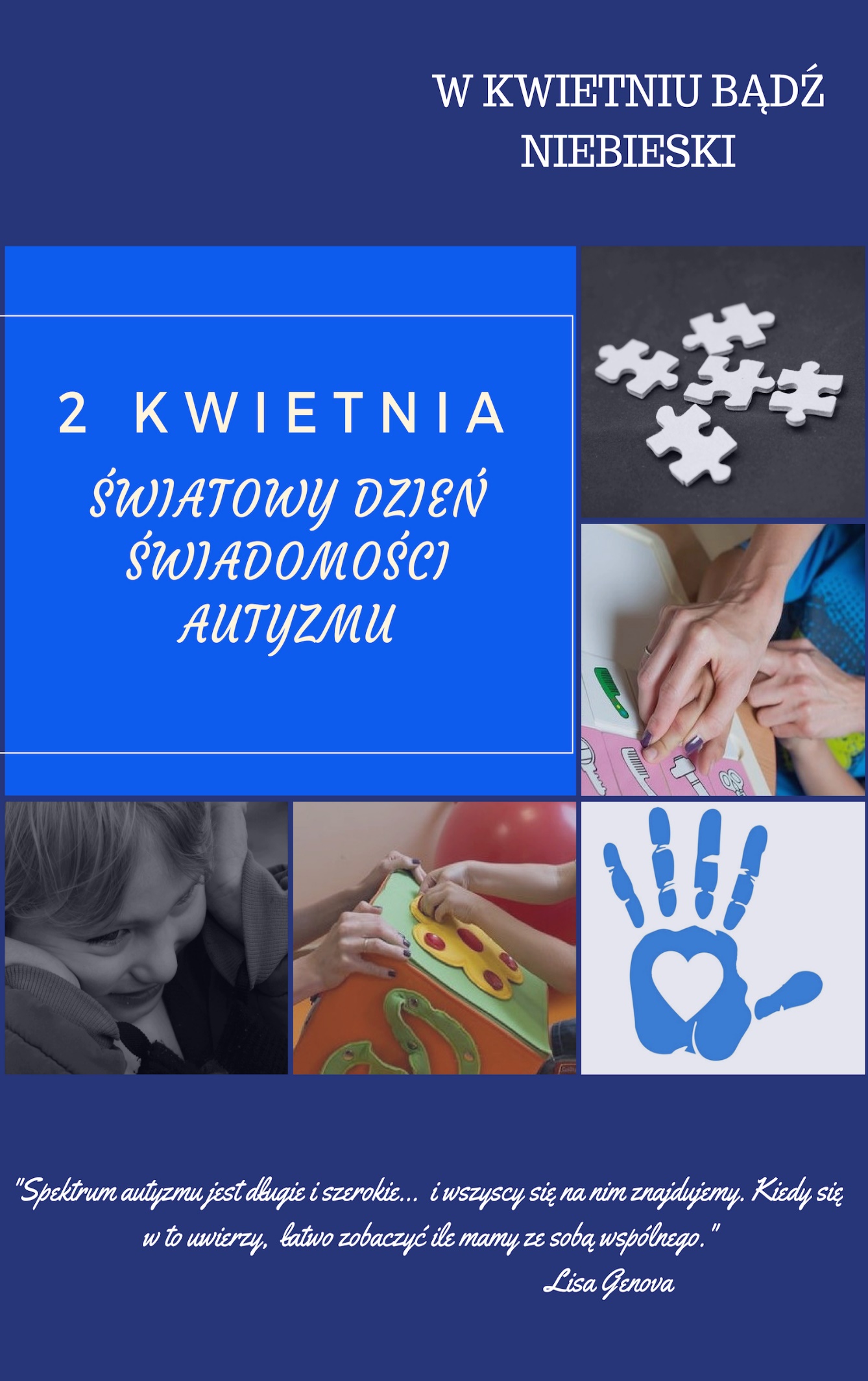 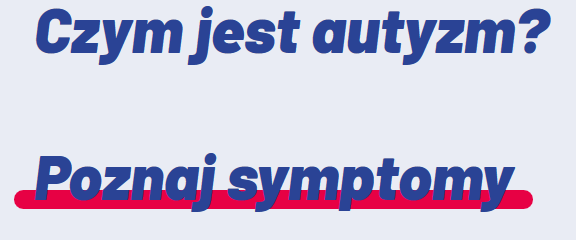 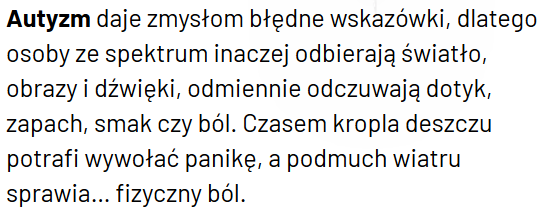 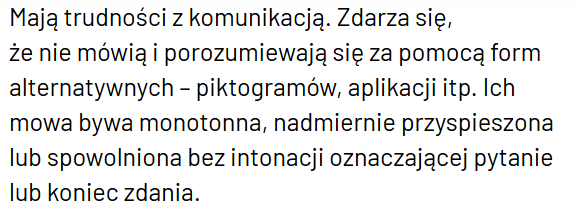 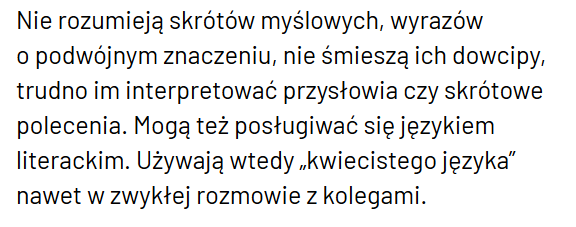 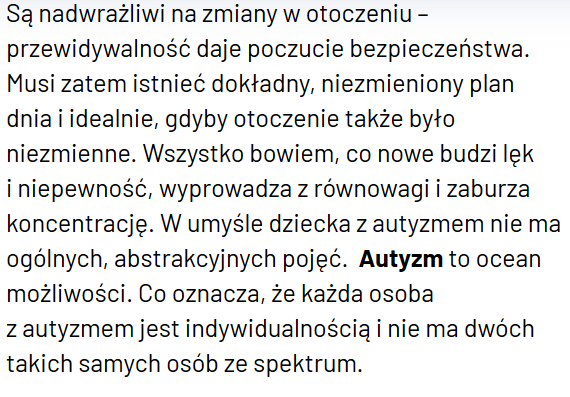 Osoby z autyzmem żyją w naszej społeczności. Nie oceniajmy. Próbujmy zrozumieć.